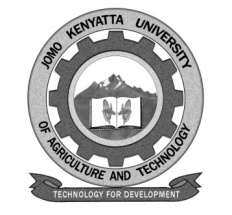 W1-2-60-1-6JOMO KENYATTA UNIVERSITY OF AGRICULTURE AND TECHNOLOGYUNIVERSITY EXAMINATIONS 2019/2020FIRST YEAR FIRST SEMESTER EXAMINATION FOR THE DEGREE OF BACHELOR OF SCIENCE IN COMMUNITY HEALTHSCH 2108: ORGANIC CHEMISTRYDATE: APRIL, 2020							             TIME: 2 HOURS                   INSTRUCTIONS: 	ANSWER QUESTION ONE (COMPULSORY) AND ANY OTHER TWO QUESTIONS QUESTION ONE: 48 MARKSa.	Draw the structure of the following organic compounds.		(4 marks)	i.	2- chlorobenzene	ii.	2-Iodohexane	iii.	Nitobenzoic acid	iv.	Methy/pentane b.	Give the name of the following compounds.				(4 marks)	i.	ii.		iii.		iv.		c.	Give the following mechanisms for the following compounds:-	i.	ii.d.	Explain the difference in boiling points of the following compounds. (8 marks)	i.	Butanoic acid	ii.	Butanal	iii.	Butane	iv.	Butanole.	i.	Describe how one can differentiate between the following compounds 		chemically.  Give two chemical tests.				(6 marks)		1.		2.	ii.	Define the term functional group.					(2 marks)f.	Draw structures to show the functional groups in the following compounds.												(8 marks)	i.	Amines	ii.	Esssters	iii.	Ethers	iv.	Alkanols	v.	Alkyhalides	vi.	Akanal	vii.	Alkynes	viii.	Akanes	ix.	Alkanoic acidsQUESTION TWO: 22 MARKSa.	Define the term hybridization in hydrocarbons.			(2 marks)b.	Using examples illustrate the following hybridization.	i.	SP	ii.	SP2	iii.	SP3c.	Using an example define stereoisomers.					(6 marks)QUESTION THREE: 22 MARKSa.	Benzene can be converted into amine by the two step synthens shown below.The mechanism of Reachin 1 involves attack by an electrophile.   Give the reagents used to produce the electrophile needed in reactin 1.  Write an equation showing the formation of this electrophile.  Outline a mechanism for the reaction of the electrophile with benzene.				(12 marks)b.	State six physical properties. Of alkanes.				(6 marks)c.	State four characteristics fo the homologous series.			(4 marks)	